BLAHOPŘEJEMEÚSTŘEDNÍ KOLO SOUTĚŽE ZUŠ ČR V SÓLOVÉM A KOMORNÍM ZPĚVU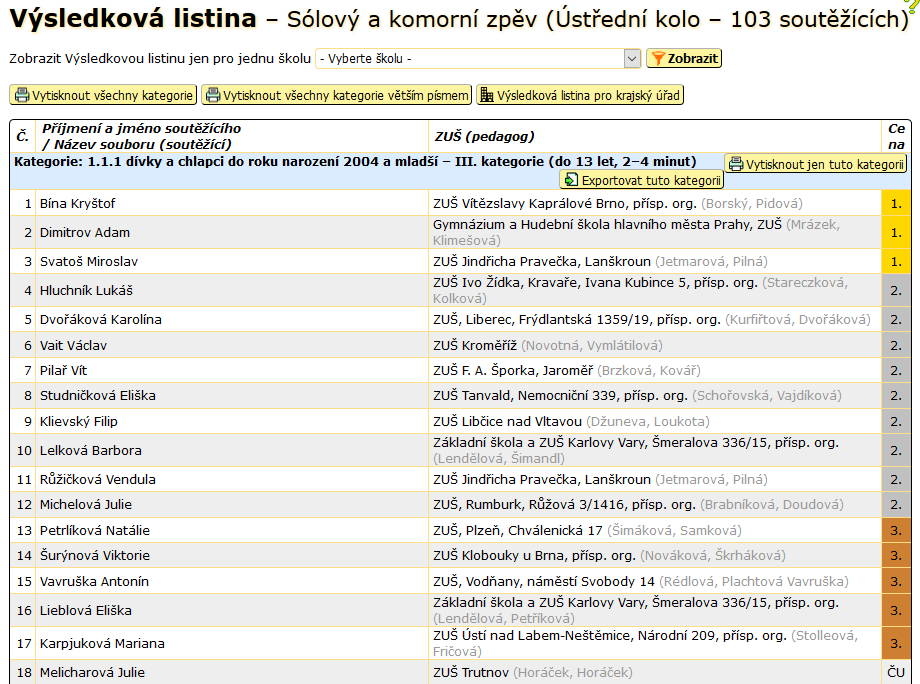 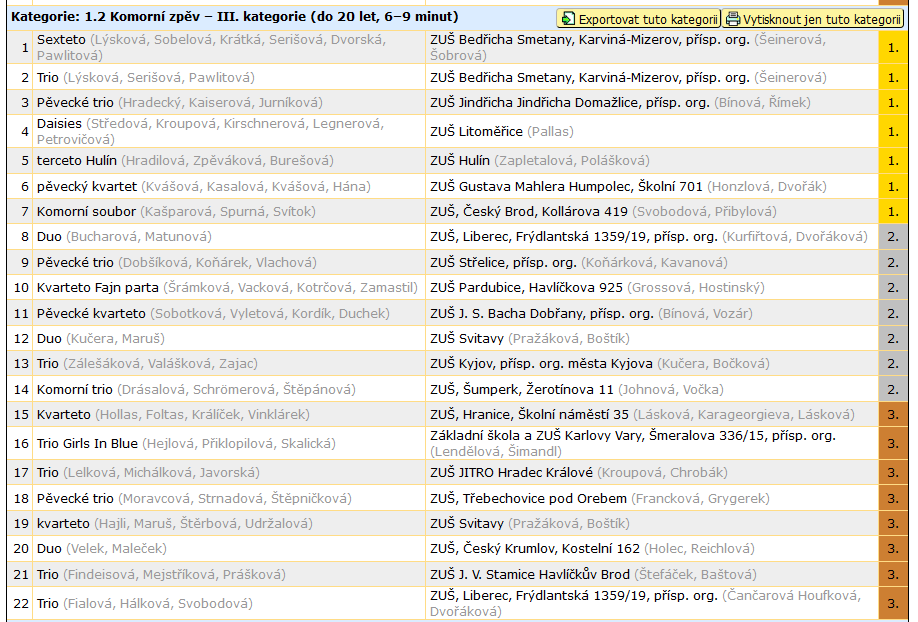 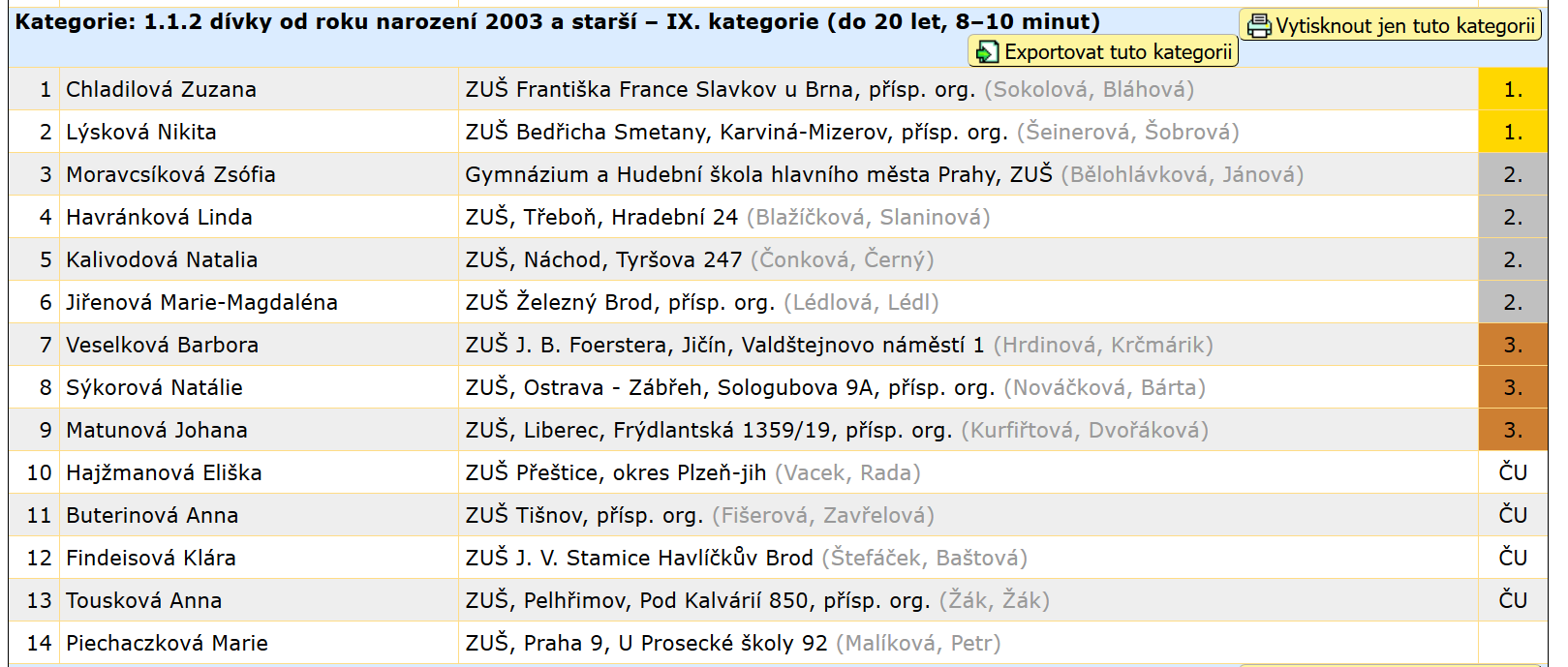 UMÍSTĚNÍJMÉNO ŽÁKAKATEGORIEUČITELKOREPETITOR2. místoKarolína DvořákováIII.Irena KurfiřtováEva Dvořáková2. místoJohana MatunováIX.Irena KurfiřtováEva Dvořáková2. místoDUOBucharová, MatunováIII.Irena KurfiřtováEva Dvořáková3. místoTRIOFialová, Hálková, SvobodováIII.Andrea ČančarováEva Dvořáková